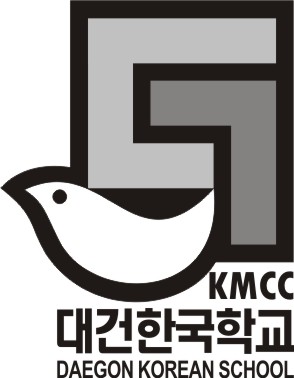             2023-2024학년도 대건 한국학교 등록원서                                       Application Form             2023-2024학년도 대건 한국학교 등록원서                                       Application Form             2023-2024학년도 대건 한국학교 등록원서                                       Application Form             2023-2024학년도 대건 한국학교 등록원서                                       Application Form             2023-2024학년도 대건 한국학교 등록원서                                       Application Form             2023-2024학년도 대건 한국학교 등록원서                                       Application Form             2023-2024학년도 대건 한국학교 등록원서                                       Application Form             2023-2024학년도 대건 한국학교 등록원서                                       Application Form             2023-2024학년도 대건 한국학교 등록원서                                       Application Form             2023-2024학년도 대건 한국학교 등록원서                                       Application Form             2023-2024학년도 대건 한국학교 등록원서                                       Application Form             2023-2024학년도 대건 한국학교 등록원서                                       Application Form             2023-2024학년도 대건 한국학교 등록원서                                       Application Form             2023-2024학년도 대건 한국학교 등록원서                                       Application Form             2023-2024학년도 대건 한국학교 등록원서                                       Application Form             2023-2024학년도 대건 한국학교 등록원서                                       Application Form             2023-2024학년도 대건 한국학교 등록원서                                       Application Form             2023-2024학년도 대건 한국학교 등록원서                                       Application Form             2023-2024학년도 대건 한국학교 등록원서                                       Application Form             2023-2024학년도 대건 한국학교 등록원서                                       Application Form             2023-2024학년도 대건 한국학교 등록원서                                       Application Form             2023-2024학년도 대건 한국학교 등록원서                                       Application Form 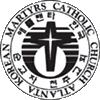 학생이름Student’s Name한글Korean한글Korean한글Korean한글Korean현재반Class현재반Class현재반Class진급반Class진급반Class진급반Class진급반Class진급반Class진급반Class진급반Class학생이름Student’s Name영어English영어English영어English영어English나이Age나이Age나이Age성별Gender성별Gender성별Gender성별Gender학년 (8월)Grade in August학년 (8월)Grade in August학년 (8월)Grade in August학년 (8월)Grade in August학년 (8월)Grade in August학년 (8월)Grade in August학년 (8월)Grade in August생년월일DOB출생국가Birth Country출생국가Birth Country출생국가Birth Country미국거주기간미국거주기간미국거주기간미국거주기간미국거주기간미국거주기간년                   Years아버지Father이름Name이름Name이름Name이름Name어머니Mother어머니Mother어머니Mother이름Name이름Name이름Name아버지Father휴대전화CP휴대전화CP휴대전화CP휴대전화CP어머니Mother어머니Mother어머니Mother휴대전화CP휴대전화CP휴대전화CP아버지Father이메일E-mail이메일E-mail이메일E-mail이메일E-mail어머니Mother어머니Mother어머니Mother이메일E-mail이메일E-mail이메일E-mail주소Address비상연락처Emergency Contact비상연락처Emergency Contact비상연락처Emergency Contact비상연락처Emergency Contact이름Name이름Name이름Name전화Phone전화Phone전화Phone관계Relation관계Relation관계Relation관계Relation관계Relation관계Relation본교 재학 형제자매Other Siblings Attending the School본교 재학 형제자매Other Siblings Attending the School본교 재학 형제자매Other Siblings Attending the School본교 재학 형제자매Other Siblings Attending the School본교 재학 형제자매Other Siblings Attending the School본교 재학 형제자매Other Siblings Attending the School본교 재학 형제자매Other Siblings Attending the School본교 재학 형제자매Other Siblings Attending the School본교 재학 형제자매Other Siblings Attending the School한국어수준Level of Korean한국어수준Level of Korean한국어수준Level of Korean한국어수준Level of Korean전혀못함Nothing전혀못함Nothing전혀못함Nothing조금Poor조금Poor조금Poor조금Poor보통Average보통Average보통Average보통Average보통Average잘함Good잘함Good잘함Good잘함Good잘함Good아주잘함Excellent아주잘함Excellent이름Name이름Name성별Gender성별Gender성별Gender성별Gender학급Class학급Class학급Class말하기Speaking말하기Speaking말하기Speaking말하기Speaking듣기Listening듣기Listening듣기Listening듣기Listening읽기Reading읽기Reading읽기Reading읽기Reading쓰기Writing쓰기Writing쓰기Writing쓰기Writing한국학교 경험 Korean school Attended한국학교 경험 Korean school Attended한국학교 경험 Korean school Attended있다Yes있다Yes있다Yes있다Yes있다Yes있다면 몇년?Years?있다면 몇년?Years?있다면 몇년?Years?있다면 몇년?Years?있다면 몇년?Years?있다면 몇년?Years?없다No없다No없다No없다No없다No없다No없다No없다No대건 한국학교를 알게 된 경로How did you know our school?대건 한국학교를 알게 된 경로How did you know our school?대건 한국학교를 알게 된 경로How did you know our school?대건 한국학교를 알게 된 경로How did you know our school?대건 한국학교를 알게 된 경로How did you know our school?대건 한국학교를 알게 된 경로How did you know our school?  광고        성당     지인 소개   기타 :                                                   광고        성당     지인 소개   기타 :                                                   광고        성당     지인 소개   기타 :                                                   광고        성당     지인 소개   기타 :                                                   광고        성당     지인 소개   기타 :                                                   광고        성당     지인 소개   기타 :                                                   광고        성당     지인 소개   기타 :                                                   광고        성당     지인 소개   기타 :                                                 성당 신자 여부Are you a member of the Catholic Church?성당 신자 여부Are you a member of the Catholic Church?성당 신자 여부Are you a member of the Catholic Church?성당 신자 여부Are you a member of the Catholic Church?성당 신자 여부Are you a member of the Catholic Church?성당 신자 여부Are you a member of the Catholic Church?    네           아니요              Yes                       No    네           아니요              Yes                       No    네           아니요              Yes                       No    네           아니요              Yes                       No    네           아니요              Yes                       No    네           아니요              Yes                       No    네           아니요              Yes                       No    네           아니요              Yes                       No    네           아니요              Yes                       No    네           아니요              Yes                       No    네           아니요              Yes                       No    네           아니요              Yes                       NoI, (Parent/Guardian above), grant permission for my child, (Participant above), to participate in this parish ministry. This ministry will take place under the guidance and direction of parish employees and/or volunteers from the parish.As a parent and/or legal guardian, I remain legally responsible for any personal actions taken by my child. I agree on behalf of myself, my child named herein, or our heirs, successors, and assigns to hold harmless and defend this parish (Korean Martyrs Catholic Church of Atlanta), its officer, directors and agents and the archdiocese of Atlanta, Georgia, chaperones, or representatives associated with the event, arising from or in connection with my child attending the event or in connection with any illness or injury or cost of medical treatment in connection with therewith, and I agree to compensate the parish, its officers, directors and agents, and the Archdiocese of Atlanta,. Chaperones, or representatives associated with the event for reasonable attorney’s fees and expenses arising in connection therewith.I/We hereby grant permission for publication of group (two or more persons) photo taken at school events.I, (Parent/Guardian above), grant permission for my child, (Participant above), to participate in this parish ministry. This ministry will take place under the guidance and direction of parish employees and/or volunteers from the parish.As a parent and/or legal guardian, I remain legally responsible for any personal actions taken by my child. I agree on behalf of myself, my child named herein, or our heirs, successors, and assigns to hold harmless and defend this parish (Korean Martyrs Catholic Church of Atlanta), its officer, directors and agents and the archdiocese of Atlanta, Georgia, chaperones, or representatives associated with the event, arising from or in connection with my child attending the event or in connection with any illness or injury or cost of medical treatment in connection with therewith, and I agree to compensate the parish, its officers, directors and agents, and the Archdiocese of Atlanta,. Chaperones, or representatives associated with the event for reasonable attorney’s fees and expenses arising in connection therewith.I/We hereby grant permission for publication of group (two or more persons) photo taken at school events.I, (Parent/Guardian above), grant permission for my child, (Participant above), to participate in this parish ministry. This ministry will take place under the guidance and direction of parish employees and/or volunteers from the parish.As a parent and/or legal guardian, I remain legally responsible for any personal actions taken by my child. I agree on behalf of myself, my child named herein, or our heirs, successors, and assigns to hold harmless and defend this parish (Korean Martyrs Catholic Church of Atlanta), its officer, directors and agents and the archdiocese of Atlanta, Georgia, chaperones, or representatives associated with the event, arising from or in connection with my child attending the event or in connection with any illness or injury or cost of medical treatment in connection with therewith, and I agree to compensate the parish, its officers, directors and agents, and the Archdiocese of Atlanta,. Chaperones, or representatives associated with the event for reasonable attorney’s fees and expenses arising in connection therewith.I/We hereby grant permission for publication of group (two or more persons) photo taken at school events.I, (Parent/Guardian above), grant permission for my child, (Participant above), to participate in this parish ministry. This ministry will take place under the guidance and direction of parish employees and/or volunteers from the parish.As a parent and/or legal guardian, I remain legally responsible for any personal actions taken by my child. I agree on behalf of myself, my child named herein, or our heirs, successors, and assigns to hold harmless and defend this parish (Korean Martyrs Catholic Church of Atlanta), its officer, directors and agents and the archdiocese of Atlanta, Georgia, chaperones, or representatives associated with the event, arising from or in connection with my child attending the event or in connection with any illness or injury or cost of medical treatment in connection with therewith, and I agree to compensate the parish, its officers, directors and agents, and the Archdiocese of Atlanta,. Chaperones, or representatives associated with the event for reasonable attorney’s fees and expenses arising in connection therewith.I/We hereby grant permission for publication of group (two or more persons) photo taken at school events.I, (Parent/Guardian above), grant permission for my child, (Participant above), to participate in this parish ministry. This ministry will take place under the guidance and direction of parish employees and/or volunteers from the parish.As a parent and/or legal guardian, I remain legally responsible for any personal actions taken by my child. I agree on behalf of myself, my child named herein, or our heirs, successors, and assigns to hold harmless and defend this parish (Korean Martyrs Catholic Church of Atlanta), its officer, directors and agents and the archdiocese of Atlanta, Georgia, chaperones, or representatives associated with the event, arising from or in connection with my child attending the event or in connection with any illness or injury or cost of medical treatment in connection with therewith, and I agree to compensate the parish, its officers, directors and agents, and the Archdiocese of Atlanta,. Chaperones, or representatives associated with the event for reasonable attorney’s fees and expenses arising in connection therewith.I/We hereby grant permission for publication of group (two or more persons) photo taken at school events.I, (Parent/Guardian above), grant permission for my child, (Participant above), to participate in this parish ministry. This ministry will take place under the guidance and direction of parish employees and/or volunteers from the parish.As a parent and/or legal guardian, I remain legally responsible for any personal actions taken by my child. I agree on behalf of myself, my child named herein, or our heirs, successors, and assigns to hold harmless and defend this parish (Korean Martyrs Catholic Church of Atlanta), its officer, directors and agents and the archdiocese of Atlanta, Georgia, chaperones, or representatives associated with the event, arising from or in connection with my child attending the event or in connection with any illness or injury or cost of medical treatment in connection with therewith, and I agree to compensate the parish, its officers, directors and agents, and the Archdiocese of Atlanta,. Chaperones, or representatives associated with the event for reasonable attorney’s fees and expenses arising in connection therewith.I/We hereby grant permission for publication of group (two or more persons) photo taken at school events.I, (Parent/Guardian above), grant permission for my child, (Participant above), to participate in this parish ministry. This ministry will take place under the guidance and direction of parish employees and/or volunteers from the parish.As a parent and/or legal guardian, I remain legally responsible for any personal actions taken by my child. I agree on behalf of myself, my child named herein, or our heirs, successors, and assigns to hold harmless and defend this parish (Korean Martyrs Catholic Church of Atlanta), its officer, directors and agents and the archdiocese of Atlanta, Georgia, chaperones, or representatives associated with the event, arising from or in connection with my child attending the event or in connection with any illness or injury or cost of medical treatment in connection with therewith, and I agree to compensate the parish, its officers, directors and agents, and the Archdiocese of Atlanta,. Chaperones, or representatives associated with the event for reasonable attorney’s fees and expenses arising in connection therewith.I/We hereby grant permission for publication of group (two or more persons) photo taken at school events.I, (Parent/Guardian above), grant permission for my child, (Participant above), to participate in this parish ministry. This ministry will take place under the guidance and direction of parish employees and/or volunteers from the parish.As a parent and/or legal guardian, I remain legally responsible for any personal actions taken by my child. I agree on behalf of myself, my child named herein, or our heirs, successors, and assigns to hold harmless and defend this parish (Korean Martyrs Catholic Church of Atlanta), its officer, directors and agents and the archdiocese of Atlanta, Georgia, chaperones, or representatives associated with the event, arising from or in connection with my child attending the event or in connection with any illness or injury or cost of medical treatment in connection with therewith, and I agree to compensate the parish, its officers, directors and agents, and the Archdiocese of Atlanta,. Chaperones, or representatives associated with the event for reasonable attorney’s fees and expenses arising in connection therewith.I/We hereby grant permission for publication of group (two or more persons) photo taken at school events.I, (Parent/Guardian above), grant permission for my child, (Participant above), to participate in this parish ministry. This ministry will take place under the guidance and direction of parish employees and/or volunteers from the parish.As a parent and/or legal guardian, I remain legally responsible for any personal actions taken by my child. I agree on behalf of myself, my child named herein, or our heirs, successors, and assigns to hold harmless and defend this parish (Korean Martyrs Catholic Church of Atlanta), its officer, directors and agents and the archdiocese of Atlanta, Georgia, chaperones, or representatives associated with the event, arising from or in connection with my child attending the event or in connection with any illness or injury or cost of medical treatment in connection with therewith, and I agree to compensate the parish, its officers, directors and agents, and the Archdiocese of Atlanta,. Chaperones, or representatives associated with the event for reasonable attorney’s fees and expenses arising in connection therewith.I/We hereby grant permission for publication of group (two or more persons) photo taken at school events.I, (Parent/Guardian above), grant permission for my child, (Participant above), to participate in this parish ministry. This ministry will take place under the guidance and direction of parish employees and/or volunteers from the parish.As a parent and/or legal guardian, I remain legally responsible for any personal actions taken by my child. I agree on behalf of myself, my child named herein, or our heirs, successors, and assigns to hold harmless and defend this parish (Korean Martyrs Catholic Church of Atlanta), its officer, directors and agents and the archdiocese of Atlanta, Georgia, chaperones, or representatives associated with the event, arising from or in connection with my child attending the event or in connection with any illness or injury or cost of medical treatment in connection with therewith, and I agree to compensate the parish, its officers, directors and agents, and the Archdiocese of Atlanta,. Chaperones, or representatives associated with the event for reasonable attorney’s fees and expenses arising in connection therewith.I/We hereby grant permission for publication of group (two or more persons) photo taken at school events.I, (Parent/Guardian above), grant permission for my child, (Participant above), to participate in this parish ministry. This ministry will take place under the guidance and direction of parish employees and/or volunteers from the parish.As a parent and/or legal guardian, I remain legally responsible for any personal actions taken by my child. I agree on behalf of myself, my child named herein, or our heirs, successors, and assigns to hold harmless and defend this parish (Korean Martyrs Catholic Church of Atlanta), its officer, directors and agents and the archdiocese of Atlanta, Georgia, chaperones, or representatives associated with the event, arising from or in connection with my child attending the event or in connection with any illness or injury or cost of medical treatment in connection with therewith, and I agree to compensate the parish, its officers, directors and agents, and the Archdiocese of Atlanta,. Chaperones, or representatives associated with the event for reasonable attorney’s fees and expenses arising in connection therewith.I/We hereby grant permission for publication of group (two or more persons) photo taken at school events.I, (Parent/Guardian above), grant permission for my child, (Participant above), to participate in this parish ministry. This ministry will take place under the guidance and direction of parish employees and/or volunteers from the parish.As a parent and/or legal guardian, I remain legally responsible for any personal actions taken by my child. I agree on behalf of myself, my child named herein, or our heirs, successors, and assigns to hold harmless and defend this parish (Korean Martyrs Catholic Church of Atlanta), its officer, directors and agents and the archdiocese of Atlanta, Georgia, chaperones, or representatives associated with the event, arising from or in connection with my child attending the event or in connection with any illness or injury or cost of medical treatment in connection with therewith, and I agree to compensate the parish, its officers, directors and agents, and the Archdiocese of Atlanta,. Chaperones, or representatives associated with the event for reasonable attorney’s fees and expenses arising in connection therewith.I/We hereby grant permission for publication of group (two or more persons) photo taken at school events.I, (Parent/Guardian above), grant permission for my child, (Participant above), to participate in this parish ministry. This ministry will take place under the guidance and direction of parish employees and/or volunteers from the parish.As a parent and/or legal guardian, I remain legally responsible for any personal actions taken by my child. I agree on behalf of myself, my child named herein, or our heirs, successors, and assigns to hold harmless and defend this parish (Korean Martyrs Catholic Church of Atlanta), its officer, directors and agents and the archdiocese of Atlanta, Georgia, chaperones, or representatives associated with the event, arising from or in connection with my child attending the event or in connection with any illness or injury or cost of medical treatment in connection with therewith, and I agree to compensate the parish, its officers, directors and agents, and the Archdiocese of Atlanta,. Chaperones, or representatives associated with the event for reasonable attorney’s fees and expenses arising in connection therewith.I/We hereby grant permission for publication of group (two or more persons) photo taken at school events.I, (Parent/Guardian above), grant permission for my child, (Participant above), to participate in this parish ministry. This ministry will take place under the guidance and direction of parish employees and/or volunteers from the parish.As a parent and/or legal guardian, I remain legally responsible for any personal actions taken by my child. I agree on behalf of myself, my child named herein, or our heirs, successors, and assigns to hold harmless and defend this parish (Korean Martyrs Catholic Church of Atlanta), its officer, directors and agents and the archdiocese of Atlanta, Georgia, chaperones, or representatives associated with the event, arising from or in connection with my child attending the event or in connection with any illness or injury or cost of medical treatment in connection with therewith, and I agree to compensate the parish, its officers, directors and agents, and the Archdiocese of Atlanta,. Chaperones, or representatives associated with the event for reasonable attorney’s fees and expenses arising in connection therewith.I/We hereby grant permission for publication of group (two or more persons) photo taken at school events.I, (Parent/Guardian above), grant permission for my child, (Participant above), to participate in this parish ministry. This ministry will take place under the guidance and direction of parish employees and/or volunteers from the parish.As a parent and/or legal guardian, I remain legally responsible for any personal actions taken by my child. I agree on behalf of myself, my child named herein, or our heirs, successors, and assigns to hold harmless and defend this parish (Korean Martyrs Catholic Church of Atlanta), its officer, directors and agents and the archdiocese of Atlanta, Georgia, chaperones, or representatives associated with the event, arising from or in connection with my child attending the event or in connection with any illness or injury or cost of medical treatment in connection with therewith, and I agree to compensate the parish, its officers, directors and agents, and the Archdiocese of Atlanta,. Chaperones, or representatives associated with the event for reasonable attorney’s fees and expenses arising in connection therewith.I/We hereby grant permission for publication of group (two or more persons) photo taken at school events.I, (Parent/Guardian above), grant permission for my child, (Participant above), to participate in this parish ministry. This ministry will take place under the guidance and direction of parish employees and/or volunteers from the parish.As a parent and/or legal guardian, I remain legally responsible for any personal actions taken by my child. I agree on behalf of myself, my child named herein, or our heirs, successors, and assigns to hold harmless and defend this parish (Korean Martyrs Catholic Church of Atlanta), its officer, directors and agents and the archdiocese of Atlanta, Georgia, chaperones, or representatives associated with the event, arising from or in connection with my child attending the event or in connection with any illness or injury or cost of medical treatment in connection with therewith, and I agree to compensate the parish, its officers, directors and agents, and the Archdiocese of Atlanta,. Chaperones, or representatives associated with the event for reasonable attorney’s fees and expenses arising in connection therewith.I/We hereby grant permission for publication of group (two or more persons) photo taken at school events.I, (Parent/Guardian above), grant permission for my child, (Participant above), to participate in this parish ministry. This ministry will take place under the guidance and direction of parish employees and/or volunteers from the parish.As a parent and/or legal guardian, I remain legally responsible for any personal actions taken by my child. I agree on behalf of myself, my child named herein, or our heirs, successors, and assigns to hold harmless and defend this parish (Korean Martyrs Catholic Church of Atlanta), its officer, directors and agents and the archdiocese of Atlanta, Georgia, chaperones, or representatives associated with the event, arising from or in connection with my child attending the event or in connection with any illness or injury or cost of medical treatment in connection with therewith, and I agree to compensate the parish, its officers, directors and agents, and the Archdiocese of Atlanta,. Chaperones, or representatives associated with the event for reasonable attorney’s fees and expenses arising in connection therewith.I/We hereby grant permission for publication of group (two or more persons) photo taken at school events.I, (Parent/Guardian above), grant permission for my child, (Participant above), to participate in this parish ministry. This ministry will take place under the guidance and direction of parish employees and/or volunteers from the parish.As a parent and/or legal guardian, I remain legally responsible for any personal actions taken by my child. I agree on behalf of myself, my child named herein, or our heirs, successors, and assigns to hold harmless and defend this parish (Korean Martyrs Catholic Church of Atlanta), its officer, directors and agents and the archdiocese of Atlanta, Georgia, chaperones, or representatives associated with the event, arising from or in connection with my child attending the event or in connection with any illness or injury or cost of medical treatment in connection with therewith, and I agree to compensate the parish, its officers, directors and agents, and the Archdiocese of Atlanta,. Chaperones, or representatives associated with the event for reasonable attorney’s fees and expenses arising in connection therewith.I/We hereby grant permission for publication of group (two or more persons) photo taken at school events.I, (Parent/Guardian above), grant permission for my child, (Participant above), to participate in this parish ministry. This ministry will take place under the guidance and direction of parish employees and/or volunteers from the parish.As a parent and/or legal guardian, I remain legally responsible for any personal actions taken by my child. I agree on behalf of myself, my child named herein, or our heirs, successors, and assigns to hold harmless and defend this parish (Korean Martyrs Catholic Church of Atlanta), its officer, directors and agents and the archdiocese of Atlanta, Georgia, chaperones, or representatives associated with the event, arising from or in connection with my child attending the event or in connection with any illness or injury or cost of medical treatment in connection with therewith, and I agree to compensate the parish, its officers, directors and agents, and the Archdiocese of Atlanta,. Chaperones, or representatives associated with the event for reasonable attorney’s fees and expenses arising in connection therewith.I/We hereby grant permission for publication of group (two or more persons) photo taken at school events.I, (Parent/Guardian above), grant permission for my child, (Participant above), to participate in this parish ministry. This ministry will take place under the guidance and direction of parish employees and/or volunteers from the parish.As a parent and/or legal guardian, I remain legally responsible for any personal actions taken by my child. I agree on behalf of myself, my child named herein, or our heirs, successors, and assigns to hold harmless and defend this parish (Korean Martyrs Catholic Church of Atlanta), its officer, directors and agents and the archdiocese of Atlanta, Georgia, chaperones, or representatives associated with the event, arising from or in connection with my child attending the event or in connection with any illness or injury or cost of medical treatment in connection with therewith, and I agree to compensate the parish, its officers, directors and agents, and the Archdiocese of Atlanta,. Chaperones, or representatives associated with the event for reasonable attorney’s fees and expenses arising in connection therewith.I/We hereby grant permission for publication of group (two or more persons) photo taken at school events.I, (Parent/Guardian above), grant permission for my child, (Participant above), to participate in this parish ministry. This ministry will take place under the guidance and direction of parish employees and/or volunteers from the parish.As a parent and/or legal guardian, I remain legally responsible for any personal actions taken by my child. I agree on behalf of myself, my child named herein, or our heirs, successors, and assigns to hold harmless and defend this parish (Korean Martyrs Catholic Church of Atlanta), its officer, directors and agents and the archdiocese of Atlanta, Georgia, chaperones, or representatives associated with the event, arising from or in connection with my child attending the event or in connection with any illness or injury or cost of medical treatment in connection with therewith, and I agree to compensate the parish, its officers, directors and agents, and the Archdiocese of Atlanta,. Chaperones, or representatives associated with the event for reasonable attorney’s fees and expenses arising in connection therewith.I/We hereby grant permission for publication of group (two or more persons) photo taken at school events.I, (Parent/Guardian above), grant permission for my child, (Participant above), to participate in this parish ministry. This ministry will take place under the guidance and direction of parish employees and/or volunteers from the parish.As a parent and/or legal guardian, I remain legally responsible for any personal actions taken by my child. I agree on behalf of myself, my child named herein, or our heirs, successors, and assigns to hold harmless and defend this parish (Korean Martyrs Catholic Church of Atlanta), its officer, directors and agents and the archdiocese of Atlanta, Georgia, chaperones, or representatives associated with the event, arising from or in connection with my child attending the event or in connection with any illness or injury or cost of medical treatment in connection with therewith, and I agree to compensate the parish, its officers, directors and agents, and the Archdiocese of Atlanta,. Chaperones, or representatives associated with the event for reasonable attorney’s fees and expenses arising in connection therewith.I/We hereby grant permission for publication of group (two or more persons) photo taken at school events.I, (Parent/Guardian above), grant permission for my child, (Participant above), to participate in this parish ministry. This ministry will take place under the guidance and direction of parish employees and/or volunteers from the parish.As a parent and/or legal guardian, I remain legally responsible for any personal actions taken by my child. I agree on behalf of myself, my child named herein, or our heirs, successors, and assigns to hold harmless and defend this parish (Korean Martyrs Catholic Church of Atlanta), its officer, directors and agents and the archdiocese of Atlanta, Georgia, chaperones, or representatives associated with the event, arising from or in connection with my child attending the event or in connection with any illness or injury or cost of medical treatment in connection with therewith, and I agree to compensate the parish, its officers, directors and agents, and the Archdiocese of Atlanta,. Chaperones, or representatives associated with the event for reasonable attorney’s fees and expenses arising in connection therewith.I/We hereby grant permission for publication of group (two or more persons) photo taken at school events.I, (Parent/Guardian above), grant permission for my child, (Participant above), to participate in this parish ministry. This ministry will take place under the guidance and direction of parish employees and/or volunteers from the parish.As a parent and/or legal guardian, I remain legally responsible for any personal actions taken by my child. I agree on behalf of myself, my child named herein, or our heirs, successors, and assigns to hold harmless and defend this parish (Korean Martyrs Catholic Church of Atlanta), its officer, directors and agents and the archdiocese of Atlanta, Georgia, chaperones, or representatives associated with the event, arising from or in connection with my child attending the event or in connection with any illness or injury or cost of medical treatment in connection with therewith, and I agree to compensate the parish, its officers, directors and agents, and the Archdiocese of Atlanta,. Chaperones, or representatives associated with the event for reasonable attorney’s fees and expenses arising in connection therewith.I/We hereby grant permission for publication of group (two or more persons) photo taken at school events.I, (Parent/Guardian above), grant permission for my child, (Participant above), to participate in this parish ministry. This ministry will take place under the guidance and direction of parish employees and/or volunteers from the parish.As a parent and/or legal guardian, I remain legally responsible for any personal actions taken by my child. I agree on behalf of myself, my child named herein, or our heirs, successors, and assigns to hold harmless and defend this parish (Korean Martyrs Catholic Church of Atlanta), its officer, directors and agents and the archdiocese of Atlanta, Georgia, chaperones, or representatives associated with the event, arising from or in connection with my child attending the event or in connection with any illness or injury or cost of medical treatment in connection with therewith, and I agree to compensate the parish, its officers, directors and agents, and the Archdiocese of Atlanta,. Chaperones, or representatives associated with the event for reasonable attorney’s fees and expenses arising in connection therewith.I/We hereby grant permission for publication of group (two or more persons) photo taken at school events.I, (Parent/Guardian above), grant permission for my child, (Participant above), to participate in this parish ministry. This ministry will take place under the guidance and direction of parish employees and/or volunteers from the parish.As a parent and/or legal guardian, I remain legally responsible for any personal actions taken by my child. I agree on behalf of myself, my child named herein, or our heirs, successors, and assigns to hold harmless and defend this parish (Korean Martyrs Catholic Church of Atlanta), its officer, directors and agents and the archdiocese of Atlanta, Georgia, chaperones, or representatives associated with the event, arising from or in connection with my child attending the event or in connection with any illness or injury or cost of medical treatment in connection with therewith, and I agree to compensate the parish, its officers, directors and agents, and the Archdiocese of Atlanta,. Chaperones, or representatives associated with the event for reasonable attorney’s fees and expenses arising in connection therewith.I/We hereby grant permission for publication of group (two or more persons) photo taken at school events.I, (Parent/Guardian above), grant permission for my child, (Participant above), to participate in this parish ministry. This ministry will take place under the guidance and direction of parish employees and/or volunteers from the parish.As a parent and/or legal guardian, I remain legally responsible for any personal actions taken by my child. I agree on behalf of myself, my child named herein, or our heirs, successors, and assigns to hold harmless and defend this parish (Korean Martyrs Catholic Church of Atlanta), its officer, directors and agents and the archdiocese of Atlanta, Georgia, chaperones, or representatives associated with the event, arising from or in connection with my child attending the event or in connection with any illness or injury or cost of medical treatment in connection with therewith, and I agree to compensate the parish, its officers, directors and agents, and the Archdiocese of Atlanta,. Chaperones, or representatives associated with the event for reasonable attorney’s fees and expenses arising in connection therewith.I/We hereby grant permission for publication of group (two or more persons) photo taken at school events.I, (Parent/Guardian above), grant permission for my child, (Participant above), to participate in this parish ministry. This ministry will take place under the guidance and direction of parish employees and/or volunteers from the parish.As a parent and/or legal guardian, I remain legally responsible for any personal actions taken by my child. I agree on behalf of myself, my child named herein, or our heirs, successors, and assigns to hold harmless and defend this parish (Korean Martyrs Catholic Church of Atlanta), its officer, directors and agents and the archdiocese of Atlanta, Georgia, chaperones, or representatives associated with the event, arising from or in connection with my child attending the event or in connection with any illness or injury or cost of medical treatment in connection with therewith, and I agree to compensate the parish, its officers, directors and agents, and the Archdiocese of Atlanta,. Chaperones, or representatives associated with the event for reasonable attorney’s fees and expenses arising in connection therewith.I/We hereby grant permission for publication of group (two or more persons) photo taken at school events.I, (Parent/Guardian above), grant permission for my child, (Participant above), to participate in this parish ministry. This ministry will take place under the guidance and direction of parish employees and/or volunteers from the parish.As a parent and/or legal guardian, I remain legally responsible for any personal actions taken by my child. I agree on behalf of myself, my child named herein, or our heirs, successors, and assigns to hold harmless and defend this parish (Korean Martyrs Catholic Church of Atlanta), its officer, directors and agents and the archdiocese of Atlanta, Georgia, chaperones, or representatives associated with the event, arising from or in connection with my child attending the event or in connection with any illness or injury or cost of medical treatment in connection with therewith, and I agree to compensate the parish, its officers, directors and agents, and the Archdiocese of Atlanta,. Chaperones, or representatives associated with the event for reasonable attorney’s fees and expenses arising in connection therewith.I/We hereby grant permission for publication of group (two or more persons) photo taken at school events.I, (Parent/Guardian above), grant permission for my child, (Participant above), to participate in this parish ministry. This ministry will take place under the guidance and direction of parish employees and/or volunteers from the parish.As a parent and/or legal guardian, I remain legally responsible for any personal actions taken by my child. I agree on behalf of myself, my child named herein, or our heirs, successors, and assigns to hold harmless and defend this parish (Korean Martyrs Catholic Church of Atlanta), its officer, directors and agents and the archdiocese of Atlanta, Georgia, chaperones, or representatives associated with the event, arising from or in connection with my child attending the event or in connection with any illness or injury or cost of medical treatment in connection with therewith, and I agree to compensate the parish, its officers, directors and agents, and the Archdiocese of Atlanta,. Chaperones, or representatives associated with the event for reasonable attorney’s fees and expenses arising in connection therewith.I/We hereby grant permission for publication of group (two or more persons) photo taken at school events.I, (Parent/Guardian above), grant permission for my child, (Participant above), to participate in this parish ministry. This ministry will take place under the guidance and direction of parish employees and/or volunteers from the parish.As a parent and/or legal guardian, I remain legally responsible for any personal actions taken by my child. I agree on behalf of myself, my child named herein, or our heirs, successors, and assigns to hold harmless and defend this parish (Korean Martyrs Catholic Church of Atlanta), its officer, directors and agents and the archdiocese of Atlanta, Georgia, chaperones, or representatives associated with the event, arising from or in connection with my child attending the event or in connection with any illness or injury or cost of medical treatment in connection with therewith, and I agree to compensate the parish, its officers, directors and agents, and the Archdiocese of Atlanta,. Chaperones, or representatives associated with the event for reasonable attorney’s fees and expenses arising in connection therewith.I/We hereby grant permission for publication of group (two or more persons) photo taken at school events.I, (Parent/Guardian above), grant permission for my child, (Participant above), to participate in this parish ministry. This ministry will take place under the guidance and direction of parish employees and/or volunteers from the parish.As a parent and/or legal guardian, I remain legally responsible for any personal actions taken by my child. I agree on behalf of myself, my child named herein, or our heirs, successors, and assigns to hold harmless and defend this parish (Korean Martyrs Catholic Church of Atlanta), its officer, directors and agents and the archdiocese of Atlanta, Georgia, chaperones, or representatives associated with the event, arising from or in connection with my child attending the event or in connection with any illness or injury or cost of medical treatment in connection with therewith, and I agree to compensate the parish, its officers, directors and agents, and the Archdiocese of Atlanta,. Chaperones, or representatives associated with the event for reasonable attorney’s fees and expenses arising in connection therewith.I/We hereby grant permission for publication of group (two or more persons) photo taken at school events.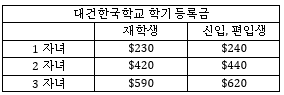 신입생과 편입생 등록금에는 학생 한 명당 Registration fee $10이 포함되어 있는 금액입니다.티셔츠와  교지비(Yearbook)는 등록금에 포함되어 있지 않습니다.형제, 자매 등록 시에는 할인혜택이 있습니다. (2자녀 10%할인,  3자녀 15%할인)1년 치 등록금을 한 번에 지불하실 때는 추가  5% 할인 혜택이 있습니다. 신입생과 편입생 등록금에는 학생 한 명당 Registration fee $10이 포함되어 있는 금액입니다.티셔츠와  교지비(Yearbook)는 등록금에 포함되어 있지 않습니다.형제, 자매 등록 시에는 할인혜택이 있습니다. (2자녀 10%할인,  3자녀 15%할인)1년 치 등록금을 한 번에 지불하실 때는 추가  5% 할인 혜택이 있습니다. 신입생과 편입생 등록금에는 학생 한 명당 Registration fee $10이 포함되어 있는 금액입니다.티셔츠와  교지비(Yearbook)는 등록금에 포함되어 있지 않습니다.형제, 자매 등록 시에는 할인혜택이 있습니다. (2자녀 10%할인,  3자녀 15%할인)1년 치 등록금을 한 번에 지불하실 때는 추가  5% 할인 혜택이 있습니다. 신입생과 편입생 등록금에는 학생 한 명당 Registration fee $10이 포함되어 있는 금액입니다.티셔츠와  교지비(Yearbook)는 등록금에 포함되어 있지 않습니다.형제, 자매 등록 시에는 할인혜택이 있습니다. (2자녀 10%할인,  3자녀 15%할인)1년 치 등록금을 한 번에 지불하실 때는 추가  5% 할인 혜택이 있습니다. 신입생과 편입생 등록금에는 학생 한 명당 Registration fee $10이 포함되어 있는 금액입니다.티셔츠와  교지비(Yearbook)는 등록금에 포함되어 있지 않습니다.형제, 자매 등록 시에는 할인혜택이 있습니다. (2자녀 10%할인,  3자녀 15%할인)1년 치 등록금을 한 번에 지불하실 때는 추가  5% 할인 혜택이 있습니다. 신입생과 편입생 등록금에는 학생 한 명당 Registration fee $10이 포함되어 있는 금액입니다.티셔츠와  교지비(Yearbook)는 등록금에 포함되어 있지 않습니다.형제, 자매 등록 시에는 할인혜택이 있습니다. (2자녀 10%할인,  3자녀 15%할인)1년 치 등록금을 한 번에 지불하실 때는 추가  5% 할인 혜택이 있습니다. 신입생과 편입생 등록금에는 학생 한 명당 Registration fee $10이 포함되어 있는 금액입니다.티셔츠와  교지비(Yearbook)는 등록금에 포함되어 있지 않습니다.형제, 자매 등록 시에는 할인혜택이 있습니다. (2자녀 10%할인,  3자녀 15%할인)1년 치 등록금을 한 번에 지불하실 때는 추가  5% 할인 혜택이 있습니다. 신입생과 편입생 등록금에는 학생 한 명당 Registration fee $10이 포함되어 있는 금액입니다.티셔츠와  교지비(Yearbook)는 등록금에 포함되어 있지 않습니다.형제, 자매 등록 시에는 할인혜택이 있습니다. (2자녀 10%할인,  3자녀 15%할인)1년 치 등록금을 한 번에 지불하실 때는 추가  5% 할인 혜택이 있습니다. 신입생과 편입생 등록금에는 학생 한 명당 Registration fee $10이 포함되어 있는 금액입니다.티셔츠와  교지비(Yearbook)는 등록금에 포함되어 있지 않습니다.형제, 자매 등록 시에는 할인혜택이 있습니다. (2자녀 10%할인,  3자녀 15%할인)1년 치 등록금을 한 번에 지불하실 때는 추가  5% 할인 혜택이 있습니다. 신입생과 편입생 등록금에는 학생 한 명당 Registration fee $10이 포함되어 있는 금액입니다.티셔츠와  교지비(Yearbook)는 등록금에 포함되어 있지 않습니다.형제, 자매 등록 시에는 할인혜택이 있습니다. (2자녀 10%할인,  3자녀 15%할인)1년 치 등록금을 한 번에 지불하실 때는 추가  5% 할인 혜택이 있습니다. 신입생과 편입생 등록금에는 학생 한 명당 Registration fee $10이 포함되어 있는 금액입니다.티셔츠와  교지비(Yearbook)는 등록금에 포함되어 있지 않습니다.형제, 자매 등록 시에는 할인혜택이 있습니다. (2자녀 10%할인,  3자녀 15%할인)1년 치 등록금을 한 번에 지불하실 때는 추가  5% 할인 혜택이 있습니다. 신입생과 편입생 등록금에는 학생 한 명당 Registration fee $10이 포함되어 있는 금액입니다.티셔츠와  교지비(Yearbook)는 등록금에 포함되어 있지 않습니다.형제, 자매 등록 시에는 할인혜택이 있습니다. (2자녀 10%할인,  3자녀 15%할인)1년 치 등록금을 한 번에 지불하실 때는 추가  5% 할인 혜택이 있습니다. 신입생과 편입생 등록금에는 학생 한 명당 Registration fee $10이 포함되어 있는 금액입니다.티셔츠와  교지비(Yearbook)는 등록금에 포함되어 있지 않습니다.형제, 자매 등록 시에는 할인혜택이 있습니다. (2자녀 10%할인,  3자녀 15%할인)1년 치 등록금을 한 번에 지불하실 때는 추가  5% 할인 혜택이 있습니다. 신입생과 편입생 등록금에는 학생 한 명당 Registration fee $10이 포함되어 있는 금액입니다.티셔츠와  교지비(Yearbook)는 등록금에 포함되어 있지 않습니다.형제, 자매 등록 시에는 할인혜택이 있습니다. (2자녀 10%할인,  3자녀 15%할인)1년 치 등록금을 한 번에 지불하실 때는 추가  5% 할인 혜택이 있습니다. 신입생과 편입생 등록금에는 학생 한 명당 Registration fee $10이 포함되어 있는 금액입니다.티셔츠와  교지비(Yearbook)는 등록금에 포함되어 있지 않습니다.형제, 자매 등록 시에는 할인혜택이 있습니다. (2자녀 10%할인,  3자녀 15%할인)1년 치 등록금을 한 번에 지불하실 때는 추가  5% 할인 혜택이 있습니다. 신입생과 편입생 등록금에는 학생 한 명당 Registration fee $10이 포함되어 있는 금액입니다.티셔츠와  교지비(Yearbook)는 등록금에 포함되어 있지 않습니다.형제, 자매 등록 시에는 할인혜택이 있습니다. (2자녀 10%할인,  3자녀 15%할인)1년 치 등록금을 한 번에 지불하실 때는 추가  5% 할인 혜택이 있습니다. 신입생과 편입생 등록금에는 학생 한 명당 Registration fee $10이 포함되어 있는 금액입니다.티셔츠와  교지비(Yearbook)는 등록금에 포함되어 있지 않습니다.형제, 자매 등록 시에는 할인혜택이 있습니다. (2자녀 10%할인,  3자녀 15%할인)1년 치 등록금을 한 번에 지불하실 때는 추가  5% 할인 혜택이 있습니다. 신입생과 편입생 등록금에는 학생 한 명당 Registration fee $10이 포함되어 있는 금액입니다.티셔츠와  교지비(Yearbook)는 등록금에 포함되어 있지 않습니다.형제, 자매 등록 시에는 할인혜택이 있습니다. (2자녀 10%할인,  3자녀 15%할인)1년 치 등록금을 한 번에 지불하실 때는 추가  5% 할인 혜택이 있습니다. 신입생과 편입생 등록금에는 학생 한 명당 Registration fee $10이 포함되어 있는 금액입니다.티셔츠와  교지비(Yearbook)는 등록금에 포함되어 있지 않습니다.형제, 자매 등록 시에는 할인혜택이 있습니다. (2자녀 10%할인,  3자녀 15%할인)1년 치 등록금을 한 번에 지불하실 때는 추가  5% 할인 혜택이 있습니다. 신입생과 편입생 등록금에는 학생 한 명당 Registration fee $10이 포함되어 있는 금액입니다.티셔츠와  교지비(Yearbook)는 등록금에 포함되어 있지 않습니다.형제, 자매 등록 시에는 할인혜택이 있습니다. (2자녀 10%할인,  3자녀 15%할인)1년 치 등록금을 한 번에 지불하실 때는 추가  5% 할인 혜택이 있습니다. 신입생과 편입생 등록금에는 학생 한 명당 Registration fee $10이 포함되어 있는 금액입니다.티셔츠와  교지비(Yearbook)는 등록금에 포함되어 있지 않습니다.형제, 자매 등록 시에는 할인혜택이 있습니다. (2자녀 10%할인,  3자녀 15%할인)1년 치 등록금을 한 번에 지불하실 때는 추가  5% 할인 혜택이 있습니다. 